УТВЕРЖДЕНОраспоряжением Главыгородского округа "Город Архангельск"от 16 июля 2021 г. № 2943рПРОЕКТмежевания территории муниципального образования 
"Город Архангельск" в границах ул. Кемской, ул. Литейной, ул. Михайловой Т.П. и ул. Фрезерной площадью 9,7508 гаПроект межевания территории в границах ул. Кемской, ул. Литейной, 
ул. Михайловой Т.П. и ул. Фрезерной выполнен на основании распоряжения Главы муниципального образования "Город Архангельск" от 5 сентября 
2019 года № 3033р "О подготовке проекта межевания территории муниципального образования "Город Архангельск" в границах ул. Кемской, 
ул. Литейной, ул. Михайловой Т.П. и ул. Фрезерной площадью 9,7508 га".Проект межевания разработан в соответствии с Градостроительным кодексом Российской Федерации от 29 декабря 2004 года №190-ФЗ; Земельным кодексом Российской Федерации от 25 октября 2001 года №136-ФЗ; СП 42.13330 "Градостроительство. Планировка и застройка городских и сельских поселений. Актуализированная редакция СНиП 2.07.01-89*"; СНиП 11-04-2003 "Инструкция о порядке разработки, согласования, экспертизы и утверждения градостроительной документации".В работе учитывалась и анализировалась следующая документация:Генеральный план муниципального образования "Город Архангельск", утвержденный постановлением министерства строительства и архитектуры Архангельской области от 2 апреля 2020 года № 37-п;Проект планировки района "Соломбала" муниципального образования "Город Архангельск", утвержденный распоряжением мэра города Архангельска от 6 сентября 2015 года № 2544р (с изменениями);распоряжение Главы муниципального образования "Город Архангельск" от 5 сентября 2019 года № 3033р "О подготовке проекта межевания территории муниципального образования "Город Архангельск" в границах ул. Кемской, 
ул. Литейной, ул. Михайловой Т.П. и ул. Фрезерной площадью 9,7508 га ";Правила землепользования и застройки муниципального образования "Город Архангельск", утвержденные постановлением министерства строительства и архитектуры Архангельской области от 29 сентября 2020 № 68-п;топографический план масштаба 1:500, выданный департаментом градостроительства Администрации муниципального образования "Город Архангельск";кадастровый план территории от 21 марта 2016 года  № 2900/201/16-64199, выданный филиалом ФГБУ "ФКП Росреестра" по Архангельской области 
и Ненецкому автономному округу на кадастровый квартал 29:22:022826;кадастровый план территории от 17 июня 2019 года №99/2019/267348937, выданный ФГИС ЕГРН на кадастровый квартал 29:22:022827;кадастровый план территории от 26 июня 2017 года №29/ИСХ/17-229483, выданный филиалом ФГБУ "ФКП Росреестра" по Архангельской области 
и Ненецкому автономному округу на кадастровый квартал 29:22:022835;кадастровый план территории от 26 июня  2017 года № 29/ИСХ/17-229490, выданный филиалом ФГБУ "ФКП Росреестра" по Архангельской области 
и Ненецкому автономному округу на кадастровый квартал 29:22:022836.1. ПРОЕКТ МЕЖЕВАНИЯПри анализе исходной документации выявлено, что проектируемые земельные участки, расположенные в границах ул. Кемской, ул. Литейной, 
ул. Михайловой Т.П. и ул. Фрезерной, будут сформированы в кадастровых кварталах 29:22:022826, 29:22:022827, 29:22:022835, 29:22:022836 
на территории, в отношении которой подготовлен проект планировки района "Соломбала" муниципального образования "Город Архангельск", утвержденный распоряжением Главы муниципального образования "Город Архангельск" 
от 6 сентября 2015 года № 2544р.Территория находится в границах зоны застройки малоэтажными жилыми домами (кодовое обозначение Ж2).1 этап:I. Образование земельного участка 29:22:022826:ЗУ1 под объектом, расположенным по адресу: Архангельская область, г. Архангельск, Соломбальский территориальный округ, по ул. Кемской, д.14, площадью 
1 159 кв. м с разрешенным использованием: "для строительства и эксплуатации индивидуального жилого дома" путем перераспределения земельного участка 
с кадастровым номером 29:22:022826:7 и земель, находящихся в государственной собственности.II. Образование земельного участка 29:22:022826:ЗУ2 под объектом, расположенным по адресу: Архангельская область, г. Архангельск, Соломбальский территориальный округ, по ул. Кемской, д. 14, к. 1 площадью 
1 062 кв. м с разрешенным использованием: "для завершения строительства индивидуального жилого дома" путем перераспределения земельного участка 
с кадастровым номером 29:22:022826:5 и земель, находящихся в государственной собственности.III. Образование земельного участка 29:22:022826:ЗУ3 под объектом, расположенным по адресу: Архангельская область, г. Архангельск, Соломбальский территориальный округ, по ул. Кемской, д. 14, к. 2 площадью 
1 084 кв. м с разрешенным использованием: "строительство и эксплуатация индивидуального жилого дома" путем перераспределения земельного участка 
с кадастровым номером 29:22:022826:4 и земель, находящихся в государственной собственности.IV. Образование земельного участка 29:22:022826:ЗУ4 под объектом, расположенным по адресу: Архангельская область, г. Архангельск, Соломбальский территориальный округ, по ул. Кемской, д. 14, к. 3 площадью
1 189 кв. м с разрешенным использованием: "эксплуатация одноэтажного жилого дома с мансардным этажом" путем перераспределения земельного участка 
с кадастровым номером 29:22:022826:13 и земель, находящихся в государственной собственности.V. Образование земельного участка 29:22:022826:ЗУ5, расположенного по адресу: Архангельская область, г. Архангельск, Соломбальский территориальный округ, по ул. Литейной, площадью 225 кв. м с разрешенным использованием: "Для размещения индивидуального жилого дома (без права капитального строительства и создания объектов недвижимости)" путем перераспределения земельного участка с кадастровым номером 29:22:022826:177 и земель, находящихся в государственной собственности.VI. Образование земельных участков 29:22:022826:ЗУ6 
и 29:22:022826:ЗУ7 путем раздела земельного участка с кадастровым номером 29:22:022826:20 (с сохранением исходного земельного участка в измененных границах), расположенного по адресу: Архангельская область, г. Архангельск, Соломбальский территориальный округ, по ул. Кемской, с разрешенным использованием: "для муниципальных нужд (проектирование и строительство моста через реку Соломбалку в районе кладбища "Соломбальское" 
от ул.Терехина на полуостров Кемский)"29:22:022826:ЗУ6 (площадь 32 кв. м)Разрешенное использование: "для общего пользования (уличная сеть)"29:22:022826:ЗУ7 (площадь 321 кв. м)Разрешенное использование:"земельные участки (территории) общего пользования"VII. Из земель государственной собственности сформирован земельный участок 29:22:022826:ЗУ8, расположенный по адресу: Архангельская область, 
г. Архангельск, Соломбальский территориальный округ, по ул. Кемской, площадью 1 393 кв. м с разрешенным использованием: "земельные участки (территории) общего пользования".VIII. Под объектом, расположенным по адресу: Архангельская область, 
г. Архангельск, Соломбальский территориальный округ, по ул. Кемской, д. 13, сформирован земельный участок 29:22:022826:ЗУ9 площадью 1 402 кв. м 
с разрешенным использованием: "малоэтажная многоквартирная жилая застройка".IX. Под объектом, расположенным по адресу: Архангельская область, 
г. Архангельск, Соломбальский территориальный округ, по ул. Литейной, д. 7, сформирован земельный участок 29:22:022826:ЗУ10 площадью 2 640 кв. м 
с разрешенным использованием: "малоэтажная многоквартирная жилая застройка".X. Под объектом, расположенным по адресу: Архангельская область, 
г. Архангельск, Соломбальский территориальный округ, по ул. Литейной, д. 11, сформирован земельный участок 29:22:022826:ЗУ11 площадью 896 кв. м 
с разрешенным использованием: "малоэтажная многоквартирная жилая застройка".XI. Из земель государственной собственности сформирован земельный участок 29:22:022826:ЗУ12, расположенный по адресу: Архангельская область, г. Архангельск, Соломбальский территориальный округ, по ул. Литейной, площадью 999 кв. м с разрешенным использованием: "земельные участки (территории) общего пользования"XII. Из земель государственной собственности сформирован земельный участок 29:22:022826:ЗУ13, расположенный по адресу: Архангельская область, г. Архангельск, Соломбальский территориальный округ, по ул. Литейной, площадью 2111 кв. м с разрешенным использованием: "земельные участки (территории) общего пользования".XIII. Под объектом, расположенным по адресу: Архангельская область, 
г. Архангельск, Соломбальский территориальный округ, по ул. Литейной, д. 15, сформирован земельный участок 29:22:022826:ЗУ14 площадью 1 444 кв. м 
с разрешенным использованием: "малоэтажная многоквартирная жилая застройка".XIV. Под объектом, расположенным по адресу: Архангельская область, 
г. Архангельск, Соломбальский территориальный округ, по ул. Кемской, д. 9, сформирован земельный участок 29:22:022826:ЗУ15 площадью 1 435 кв. м 
с разрешенным использованием: "малоэтажная многоквартирная жилая застройка".XV. Под объектом, расположенным по адресу: Архангельская область, 
г. Архангельск, Соломбальский территориальный округ, по ул. Литейной, д. 3, сформирован земельный участок 29:22:022826:ЗУ16 площадью 1 981 кв. м 
с разрешенным использованием: "малоэтажная многоквартирная жилая застройка".XVI. Из земель государственной собственности сформирован земельный участок 29:22:022826:ЗУ17, расположенный по адресу: Архангельская область, г. Архангельск, Соломбальский территориальный округ, по ул. Литейной, площадью 58 кв. м с разрешенным использованием: "коммунальное обслуживание".XVII. Образование земельного участка 29:22:022826:ЗУ18 под объектом, расположенным по адресу: Архангельская область, г. Архангельск, Соломбальский территориальный округ, по ул. Литейной, д. 9, площадью 
2 231 кв. м с разрешенным использованием: "Для эксплуатации многоквартирного жилого дома" путем перераспределения земельного участка с кадастровым номером 29:22:022826:26 и земель, находящихся в государственной собственности.XVIII. Под объектом, расположенным по адресу: Архангельская область, г. Архангельск, Соломбальский территориальный округ, по ул. Литейной, д. 13, сформирован земельный участок 29:22:022826:ЗУ19 площадью 1 714 кв. м 
с разрешенным использованием: "малоэтажная многоквартирная жилая застройка".XIX. Под объектом, расположенным по адресу: Архангельская область, 
г. Архангельск, Соломбальский территориальный округ, по ул. Литейной, д. 17, сформирован земельный участок 29:22:022826:ЗУ20 площадью 1 337 кв. м 
с разрешенным использованием: "малоэтажная многоквартирная жилая застройка".XX.  Под объектом, расположенным по адресу: Архангельская область, 
г. Архангельск, Соломбальский территориальный округ, по ул. Кемской, д.7, сформирован земельный участок 29:22:022827:ЗУ21 площадью 1 669 кв. м 
с разрешенным использованием: "малоэтажная многоквартирная жилая застройка".XXI. Под объектом, расположенным по адресу: Архангельская область, 
г. Архангельск, Соломбальский территориальный округ, по ул. Литейной, д. 4, сформирован земельный участок 29:22:022827:ЗУ22 площадью 1 661 кв. м 
с разрешенным использованием: "малоэтажная многоквартирная жилая застройка".XXII. Под объектом, расположенным по адресу: Архангельская область, г. Архангельск, Соломбальский территориальный округ, по ул. Литейной, д. 6, сформирован земельный участок 29:22:022827:ЗУ23 площадью 1 769 кв. м 
с разрешенным использованием: "малоэтажная многоквартирная жилая застройка".XXIII. Под объектом, расположенным по адресу: Архангельская область, г. Архангельск, Соломбальский территориальный округ, по ул. Литейной, д. 8, сформирован земельный участок 29:22:022827:ЗУ24 площадью 2 278 кв. м 
с разрешенным использованием: "малоэтажная многоквартирная жилая застройка".XXIV. Образование земельного участка 29:22:022827:ЗУ25 под объектом, расположенным по адресу: Архангельская область, г. Архангельск, Соломбальский территориальный округ, по ул. Литейной, д. 10, площадью 
2 169 кв. м с разрешенным использованием: "Для эксплуатации многоквартирного жилого дома" путем перераспределения земельного участка с кадастровым номером 29:22:022827:3 и земель, находящихся в государственной собственности.XXV. Образование земельного участка 29:22:022827:ЗУ26 под объектом, расположенным по адресу: Архангельская область, г. Архангельск, Соломбальский территориальный округ, по ул. Литейной, д. 10, к. 1, площадью 
2 749 кв. м с разрешенным использованием: "Для эксплуатации многоквартирного жилого дома" путем перераспределения земельного участка с кадастровым номером 29:22:022827:4 и земель, находящихся в государственной собственности.XXVI. Образование земельного участка 29:22:022827:ЗУ27 под объектом, расположенным по адресу: Архангельская область, г. Архангельск, Соломбальский территориальный округ, по ул. Корпусной, д.11, площадью
1 535 кв. м с разрешенным использованием: "Для эксплуатации малоэтажного многоквартирного жилого дома" путем перераспределения земельного участка 
с кадастровым номером 29:22:022827:151 и земель, находящихся 
в государственной собственности.XXVII. Под объектом, расположенным по адресу: Архангельская область, г. Архангельск, Соломбальский территориальный округ, по ул. Корпусной, д. 9, сформирован земельный участок 29:22:022827:ЗУ28 площадью 1 616 кв. м 
с разрешенным использованием: "малоэтажная многоквартирная жилая застройка".XXVIII. Под объектом, расположенным по адресу: Архангельская область, г. Архангельск, Соломбальский территориальный округ, 
по ул. Корпусной, д. 7, сформирован земельный участок 29:22:022827:ЗУ29 площадью 2 169 кв. м с разрешенным использованием: "малоэтажная многоквартирная жилая застройка".XXIX. Под объектом, расположенным по адресу: Архангельская область, г. Архангельск, Соломбальский территориальный округ, по ул. Корпусной, д. 5, сформирован земельный участок 29:22:022827:ЗУ30 площадью 2 118 кв. м 
с разрешенным использованием: "малоэтажная многоквартирная жилая застройка".XXX. Под объектом, расположенным по адресу: Архангельская область, г. Архангельск, Соломбальский территориальный округ, по ул. Корпусной, д. 3, сформирован земельный участок 29:22:022827:ЗУ31 площадью 2 192 кв. м 
с разрешенным использованием: "малоэтажная многоквартирная жилая застройка".XXXI. Под объектом, расположенным по адресу: Архангельская область, г. Архангельск, Соломбальский территориальный округ, по ул. Корпусной, д. 1, сформирован земельный участок 29:22:022827:ЗУ32 площадью 1 070 кв. м 
с разрешенным использованием: "малоэтажная многоквартирная жилая застройка".XXXII. Из земель государственной собственности сформирован земельный участок 29:22:022835:ЗУ33, расположенный по адресу: Архангельская область, г. Архангельск, Соломбальский территориальный округ, по ул. Кемской, площадью 256 кв. м с разрешенным использованием: "земельные участки (территории) общего пользования".XXXIII. Образование земельного участка 29:22:022835:ЗУ34 
под объектом, расположенным по адресу: Архангельская область, 
г. Архангельск, Соломбальский территориальный округ, по ул. Кемской, д.2, площадью 794 кв. м с разрешенным использованием: "эксплуатация индивидуального жилого дома" путем перераспределения земельного участка 
с кадастровым номером 29:22:022835:1 и земель, находящихся в государственной собственности.XXXIV. Из земель государственной собственности сформирован земельный участок 29:22:022835:ЗУ35, расположенный по адресу: Архангельская область, г. Архангельск, Соломбальский территориальный округ, по ул. Кемской, площадью 1 189 кв. м с разрешенным использованием: "земельные участки (территории) общего пользования".XXXV. Под объектом, расположенным по адресу: Архангельская область, г. Архангельск, Соломбальский территориальный округ, по ул. Кемской, д. 5, сформирован земельный участок 29:22:022835:ЗУ36 площадью 1 071 кв. м 
с разрешенным использованием: "малоэтажная многоквартирная жилая застройка".XXXVI. Под объектом, расположенным по адресу: Архангельская область, г. Архангельск, Соломбальский территориальный округ, 
по ул. Кемской, д. 4, сформирован земельный участок 29:22:022835:ЗУ37 площадью 1 928 кв. м с разрешенным использованием: "малоэтажная многоквартирная жилая застройка".XXXVII. Из земель государственной собственности сформирован земельный участок 29:22:022835:ЗУ38, расположенный по адресу: Архангельская область, г. Архангельск, Соломбальский территориальный округ, по ул. Корпусной, площадью 215 кв. м с разрешенным использованием: "коммунальное обслуживание".XXXVIII. Под объектом, расположенным по адресу: Архангельская область, г. Архангельск, Соломбальский территориальный округ, 
по ул. Корпусной, д. 4, сформирован земельный участок 29:22:022835:ЗУ39, площадью 1 566 кв. м с разрешенным использованием: "малоэтажная многоквартирная жилая застройка".XXXIX. Из земель государственной собственности сформирован земельный участок 29:22:022835:ЗУ40, расположенный по адресу: Архангельская область, г. Архангельск, Соломбальский территориальный округ, по ул. Корпусной, площадью 1 793 кв. м с разрешенным использованием: "земельные участки (территории) общего пользования".XXXX. Под объектом, расположенным по адресу: Архангельская область, г. Архангельск, Соломбальский территориальный округ, по ул. Корпусной, д. 6, сформирован земельный участок 29:22:022835:ЗУ41, площадью 1 195 кв. м 
с разрешенным использованием: "малоэтажная многоквартирная жилая застройка".XXXXI. Под объектом, расположенным по адресу: Архангельская область, г. Архангельск, Соломбальский территориальный округ, 
по ул. Корпусной, д. 8, сформирован земельный участок 29:22:022835:ЗУ42, площадью 1 451 кв. м с разрешенным использованием: "малоэтажная многоквартирная жилая застройка".XXXXII. Под объектом, расположенным по адресу: Архангельская область, г. Архангельск, Соломбальский территориальный округ, 
по ул. Корпусной, д. 10, сформирован земельный участок 29:22:022835:ЗУ43, площадью 1 564 кв. м с разрешенным использованием: "малоэтажная многоквартирная жилая застройка".XXXXIII. Под объектом, расположенным по адресу: Архангельская область, г. Архангельск, Соломбальский территориальный округ, 
по ул. Фрезерной, д. 11, сформирован земельный участок 29:22:022835:ЗУ44, площадью 1 656 кв. м с разрешенным использованием: "малоэтажная многоквартирная жилая застройка".XXXXIV. Из земель государственной собственности сформирован земельный участок 29:22:022835:ЗУ45, расположенный по адресу: Архангельская область, г. Архангельск, Соломбальский территориальный округ, по ул. Фрезерной, площадью 1 089 кв. м с разрешенным использованием: "земельные участки (территории) общего пользования".XXXXV. Под объектом, расположенным по адресу: Архангельская область, г. Архангельск, Соломбальский территориальный округ, 
по ул. Фрезерной, д. 9, сформирован земельный участок 29:22:022835:ЗУ46, площадью 1 250 кв. м с разрешенным использованием: "малоэтажная многоквартирная жилая застройка".XXXXVI. Под объектом, расположенным по адресу: Архангельская область, г. Архангельск, Соломбальский территориальный округ, 
по ул. Фрезерной, д. 7, сформирован земельный участок 29:22:022835:ЗУ47, площадью 2 032 кв. м с разрешенным использованием: "малоэтажная многоквартирная жилая застройка".XXXXVII. Под объектом, расположенным по адресу: Архангельская область, г. Архангельск, Соломбальский территориальный округ, 
по ул. Фрезерной, д. 5, сформирован земельный участок 29:22:022835:ЗУ48, площадью 2 168 кв. м с разрешенным использованием: "малоэтажная многоквартирная жилая застройка".XXXXVIII. Из земель государственной собственности сформирован земельный участок 29:22:022836:ЗУ49, расположенный по адресу: Архангельская область, г. Архангельск, Соломбальский территориальный округ, по ул. Фрезерной, площадью 184 кв. м с разрешенным использованием: 
"для индивидуального жилищного строительства".XXXXIX. Под объектом, расположенным по адресу: Архангельская область, г. Архангельск, Соломбальский территориальный округ, 
по ул. Михайловой, д.3, сформирован земельный участок 29:22:022836:ЗУ50, площадью 1 121 кв. м с разрешенным использованием: "для индивидуального жилищного строительства".XXXXX. Образование земельного участка 29:22:022836:ЗУ51 
под объектом, расположенным по адресу: Архангельская область, 
г. Архангельск, Соломбальский территориальный округ, по ул. Михайловой, д.5, площадью 761 кв. м с разрешенным использованием: "Для эксплуатации одноэтажного жилого дома" путем перераспределения земельного участка 
с кадастровым номером 29:22:022836:26 и земель, находящихся 
в государственной собственности.XXXXXI. Образование земельного участка 29:22:022836:ЗУ52 
под объектом, расположенным по адресу: Архангельская область, 
г. Архангельск, Соломбальский территориальный округ, по ул. Михайловой, д.7, площадью 683 кв. м с разрешенным использованием: "Для эксплуатации одноэтажного жилого дома" путем перераспределения земельного участка 
с кадастровым номером 29:22:022836:23  и земель, находящихся в государственной собственности.XXXXXII. Под объектом, расположенным по адресу: Архангельская область, г. Архангельск, Соломбальский территориальный округ, 
по ул. Михайловой, д. 9, сформирован земельный участок 29:22:022836:ЗУ53, площадью 960 кв. м с разрешенным использованием: "для индивидуального жилищного строительства".XXXXXIII. Образование земельного участка 29:22:022836:ЗУ54 
под объектом, расположенным по адресу: Архангельская область, 
г. Архангельск, Соломбальский территориальный округ, по ул. Михайловой, д.11, площадью 784 кв. м с разрешенным использованием: "для эксплуатации индивидуального одноэтажного жилого дома" путем перераспределения земельного участка с кадастровым номером 29:22:022836:17 и земель, находящихся в государственной собственности.XXXXXIV. Образование земельного участка 29:22:022836:ЗУ55 
под объектом, расположенным по адресу: Архангельская область, 
г. Архангельск, Соломбальский территориальный округ, по ул. Корпусной, д.12, площадью 588 кв. м с разрешенным использованием: "эксплуатация нежилого здания" путем перераспределения земельного участка с кадастровым номером 29:22:022836:7 и земель, находящихся в государственной собственности.XXXXXV. Под объектом, расположенным по адресу: Архангельская область, г. Архангельск, Соломбальский территориальный округ, 
по ул. Фрезерной, д. 10, к.1 сформирован земельный участок 29:22:022836:ЗУ56, площадью 3 360 кв. м с разрешенным использованием: "малоэтажная многоквартирная жилая застройка".XXXXXVI. Из земель государственной собственности сформирован земельный участок 29:22:000000:ЗУ57, расположенный по адресу: Архангельская область, г. Архангельск, Соломбальский территориальный округ, по ул. Фрезерной, площадью 4 743 кв. м с разрешенным использованием: 
"для общего пользования (уличная сеть)".XXXXXVII. Из земель государственной собственности сформирован земельный участок 29:22:000000:ЗУ58, расположенный по адресу: Архангельская область, г. Архангельск, Соломбальский территориальный округ, по ул. Корпусной, площадью 4 129 кв. м с разрешенным использованием: 
"для общего пользования (уличная сеть)".XXXXXVIII. Из земель государственной собственности сформирован земельный участок 29:22:000000:ЗУ59, расположенный по адресу: Архангельская область, г. Архангельск, Соломбальский территориальный округ, по ул. Литейной, площадью 4 056 кв. м с разрешенным использованием: 
"для общего пользования (уличная сеть)".XXXXXIX. Из земель государственной собственности сформирован земельный участок 29:22:000000:ЗУ60, расположенный по адресу: Архангельская область, г. Архангельск, Соломбальский территориальный округ, площадью 3 321 кв. м с разрешенным использованием: "для общего пользования (уличная сеть)".При формировании земельного участка необходимо исправить реестровую ошибку по земельному участку с кадастровым номером 29:22:022826:22.XXXXXX. Из земель государственной собственности сформирован земельный участок 29:22:022827:ЗУ61, расположенный по адресу: Архангельская область, г. Архангельск, Соломбальский территориальный округ, по ул. Корпусной, площадью 234 кв. м с разрешенным использованием: "земельные участки (территории) общего пользования".2 этап:Образование земельного участка 29:22:022836:ЗУ62 площадью 4734 кв. м с разрешенным использованием: "бытовое обслуживание" путем объединения земельных участков:29:22:022836:ЗУ56 (площадью 3360 кв. м),29:22:022836:ЗУ55 (площадью 588 кв. м);29:22:022836:ЗУ54 (площадью 784 кв. м).Образование земельного участка 29:22:022836:ЗУ63 площадью 4284  кв. м с разрешенным использованием: "образование и просвещение" путем объединения земельных участков:29:22:022836:ЗУ26 (площадью 2749 кв. м),29:22:022836:ЗУ27 (площадью 1535 кв. м).Конфигурация и расположение образуемых и существующих земельных участков показаны на чертеже проекта межевания.В соответствии с Правилами землепользования и застройки муниципального образования "Город Архангельск" минимальный отступ зданий, строений, сооружений от красных линий вновь строящихся 
или реконструируемых зданий, строений, сооружений должен быть 
на расстоянии не менее трех метров.Красные линии приняты на основании проекта планировки района "Соломбала" муниципального образования "Город Архангельск", утвержденный распоряжением Главы муниципального образования "Город Архангельск" от 6 сентября 2015 года № 2544р (с изменениями).Территория, в отношении которой подготовлен проект межевания, располагается в границах следующих зон: частично в зоне наблюдения Б культурного слоя;полностью в границе зоны затопления, определенной в соответствии 
с Водным кодексом Российской Федерации и постановлением Правительства Российской Федерации от 18 апреля 2014 года № 360 "Об определении границ зон затопления, подтопления";полностью в границах зон санитарной охраны источников питьевого 
и хозяйственно-бытового водоснабжения, определенных в соответствии 
с распоряжениями Министерства природных ресурсов и лесопромышленного комплекса Архангельской области (2 пояс);частично в береговой полосе;частично в прибрежной зоне;частично в границах водоохранных зон, прибрежных защитных полос водных объектов и береговых полос, определенных в соответствии с Водным кодексом.Границы территорий объектов культурного наследия, границы зон действия публичных сервитутов не выявлены.Таблица 1 – Характеристики земельных участков, подлежащих образованиюТаблица 2 – Каталог координат____________ПРИЛОЖЕНИЕк проекту межевания территории муниципального образования "Город Архангельск" в границах 
ул. Кемской, ул. Литейной, 
ул. Михайловой Т.П. и ул. Фрезерной площадью 9,7508 га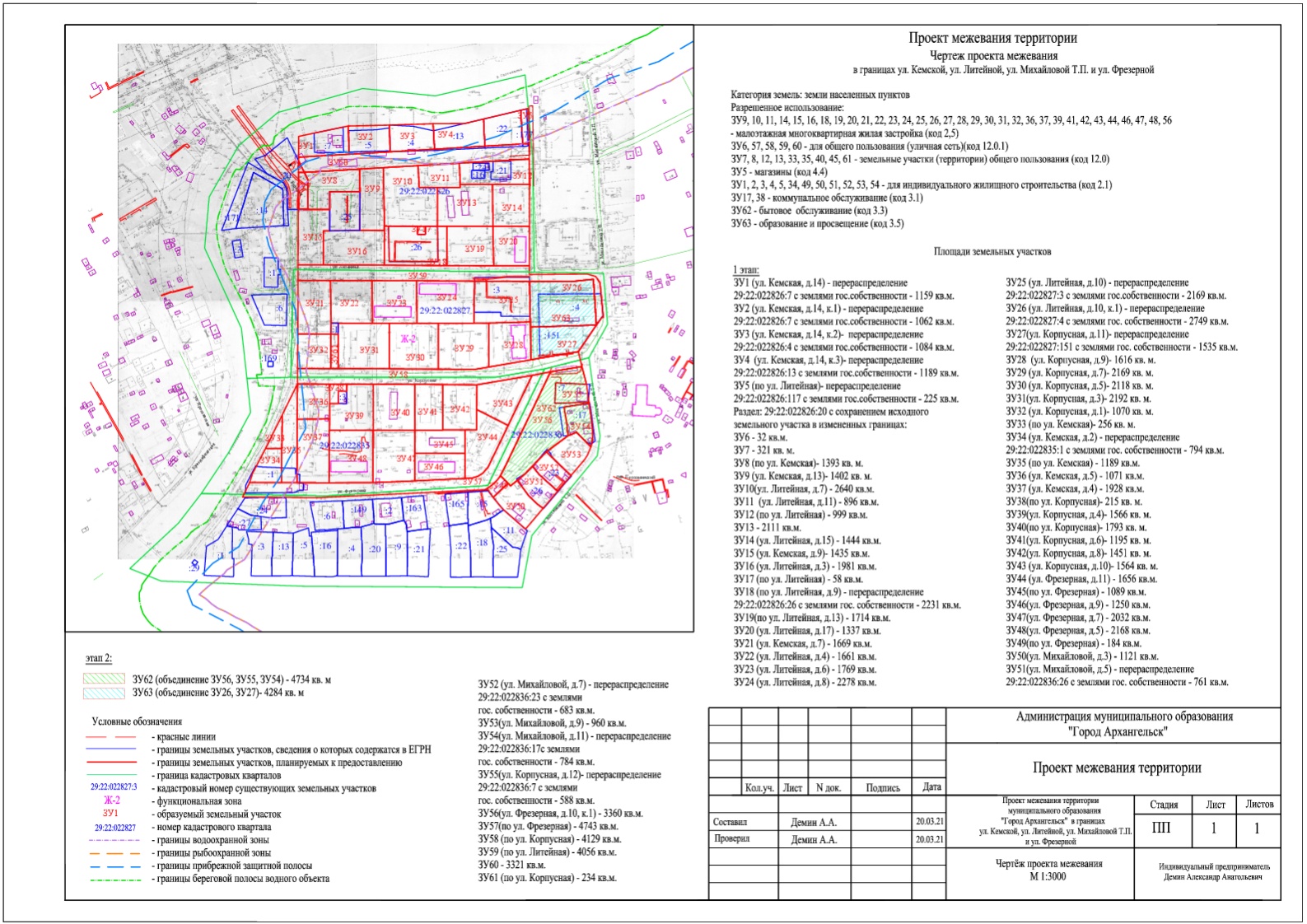 _______________Проектируемый земельный участок, обозначениеПроектная площадь, кв. мИсходныехарактеристикиПроектныехарактеристики29:22:022826:ЗУ1115929:22:022826:7Земли населенных пунктовРазрешенное использование: "для строительства индивидуального жилого дома" с землями государственной собственностиЗемли населенных пунктовРазрешенное использование: "для строительства индивидуального жилого дома"29:22:022826:ЗУ2106229:22:022826:5Земли населенных пунктовРазрешенное использование: "для завершения строительства индивидуального жилого дома" с землями государственной собственностиЗемли населенных пунктовРазрешенное использование: "для завершения строительства индивидуального жилого дома"29:22:022826:ЗУ3108429:22:022826:4Земли населенных пунктовРазрешенное использование: "строительство 
и эксплуатация индивидуального жилого дома" с землями государственной собственностиЗемли населенных пунктовРазрешенное использование: "строительство и эксплуатация индивидуального жилого дома"29:22:022826:ЗУ4118929:22:022826:13Земли населенных пунктовРазрешенное использование: "эксплуатация одноэтажного жилого дома с мансардным этажом" с землями государственной собственностиЗемли населенных пунктовРазрешенное использование: "эксплуатация одноэтажного жилого дома с мансардным этажом"29:22:022826:ЗУ522529:22:090110:177Земли населенных пунктовРазрешенное использование: "Для размещения индивидуального жилого дома (без права капитального строительства и создания объектов недвижимости)" с землями государственной собственностиЗемли населенных пунктовРазрешенное использование: "Для размещения индивидуального жилого дома (без права капитального строительства и создания объектов недвижимости)"29:22:022826:ЗУ63229:22:022826:20Земли населенных пунктовРазрешенное использование: "для муниципальных нужд (проектирование и строительство моста через реку Соломбалку в районе кладбища "Соломбальское" 
от ул. Терехина на полуостров Кемский)" Земли населенных пунктовРазрешенное использование: "для общего пользования (уличная сеть)"29:22:022826:ЗУ732129:22:022826:20Земли населенных пунктовРазрешенное использование: "для муниципальных нужд (проектирование и строительство моста через реку Соломбалку в районе кладбища "Соломбальское" 
от ул. Терехина на полуостров Кемский)" Земли населенных пунктовРазрешенное использование: "земельные участки (территории) общего пользования"29:22:022826:ЗУ81393Земли государственной собственностиЗемли населенных пунктовРазрешенное использование: "земельные участки (территории) общего пользования"29:22:022826:ЗУ91402Земли государственной собственностиЗемли населенных пунктовРазрешенное использование: "малоэтажная малоквартирная жилая застройка"29:22:022826:ЗУ102640Земли государственной собственностиЗемли населенных пунктовРазрешенное использование: "малоэтажная малоквартирная жилая застройка"29:22:022826:ЗУ11896Земли государственной собственностиЗемли населенных пунктовРазрешенное использование: "малоэтажная малоквартирная жилая застройка"29:22:022826:ЗУ121106Земли государственной собственностиЗемли населенных пунктовРазрешенное использование: "земельные участки (территории) общего пользования"29:22:022826:ЗУ132111Земли государственной собственностиЗемли населенных пунктовРазрешенное использование: "земельные участки (территории) общего пользования"29:22:022826:ЗУ141444Земли государственной собственностиЗемли населенных пунктовРазрешенное использование: "малоэтажная малоквартирная жилая застройка"29:22:022826:ЗУ151435Земли государственной собственностиЗемли населенных пунктовРазрешенное использование: "малоэтажная малоквартирная жилая застройка"29:22:022826:ЗУ161981Земли государственной собственностиЗемли населенных пунктовРазрешенное использование: "малоэтажная малоквартирная жилая застройка"29:22:022826:ЗУ1758Земли государственной собственностиЗемли населенных пунктовРазрешенное использование: "коммунальное обслуживание"29:22:022826:ЗУ18223129:22:022826:26Земли населенных пунктовРазрешенное использование: "Для эксплуатации многоквартирного жилого дома" с землями государственной собственностиЗемли населенных пунктовРазрешенное использование: "Для эксплуатации многоквартирного жилого дома"29:22:022826:ЗУ191714Земли государственной собственностиЗемли населенных пунктовРазрешенное использование: "малоэтажная малоквартирная жилая застройка"29:22:022826:ЗУ201337Земли государственной собственностиЗемли населенных пунктовРазрешенное использование: "малоэтажная малоквартирная жилая застройка"29:22:022827:ЗУ211669Земли государственной собственностиЗемли населенных пунктовРазрешенное использование: "малоэтажная малоквартирная жилая застройка"29:22:022827:ЗУ221661Земли государственной собственностиЗемли населенных пунктовРазрешенное использование: "малоэтажная малоквартирная жилая застройка"29:22:022827:ЗУ231769Земли государственной собственностиЗемли населенных пунктовРазрешенное использование: "малоэтажная малоквартирная жилая застройка"29:22:022827:ЗУ242278Земли государственной собственностиЗемли населенных пунктовРазрешенное использование: "малоэтажная малоквартирная жилая застройка"29:22:022827:ЗУ25216929:22:022827:3Земли населенных пунктовРазрешенное использование: "Для эксплуатации многоквартирного жилого дома" с землями государственной собственностиЗемли населенных пунктовРазрешенное использование: "Для эксплуатации многоквартирного жилого дома"29:22:022827:ЗУ26274929:22:022827:4Земли населенных пунктовРазрешенное использование: "Для эксплуатации многоквартирного жилого дома" с землями государственной собственностиЗемли населенных пунктовРазрешенное использование: "Для эксплуатации многоквартирного жилого дома"29:22:022827:ЗУ27153529:22:022827:151Земли населенных пунктовРазрешенное использование: "Для эксплуатации многоквартирного жилого дома" с землями государственной собственностиЗемли населенных пунктовРазрешенное использование: "Для эксплуатации многоквартирного жилого дома"29:22:022827:ЗУ281616Земли государственной собственностиЗемли населенных пунктовРазрешенное использование: "малоэтажная малоквартирная жилая застройка"29:22:022827:ЗУ292169Земли государственной собственностиЗемли населенных пунктовРазрешенное использование: "малоэтажная малоквартирная жилая застройка"29:22:022827:ЗУ302118Земли государственной собственностиЗемли населенных пунктовРазрешенное использование: "малоэтажная малоквартирная жилая застройка"29:22:022827:ЗУ312192Земли государственной собственностиЗемли населенных пунктовРазрешенное использование: "малоэтажная малоквартирная жилая застройка"29:22:022827:ЗУ321070Земли государственной собственностиЗемли населенных пунктовРазрешенное использование: "малоэтажная малоквартирная жилая застройка"29:22:022835:ЗУ33256Земли государственной собственностиЗемли населенных пунктовРазрешенное использование: "земельные участки (территории) общего пользования"29:22:022835:ЗУ3479429:22:022835:1Земли населенных пунктовРазрешенное использование: "эксплуатация индивидуального жилого дома" с землями государственной собственностиЗемли населенных пунктовРазрешенное использование: "эксплуатация индивидуального жилого дома"29:22:022835:ЗУ351189Земли государственной собственностиЗемли населенных пунктовРазрешенное использование: "земельные участки (территории) общего пользования"29:22:022835:ЗУ361071Земли государственной собственностиЗемли населенных пунктовРазрешенное использование: "малоэтажная малоквартирная жилая застройка"29:22:022835:ЗУ371928Земли государственной собственностиЗемли населенных пунктовРазрешенное использование: "малоэтажная малоквартирная жилая застройка"29:22:022835:ЗУ38215Земли государственной собственностиЗемли населенных пунктовРазрешенное использование: "коммунальное обслуживание"29:22:022835:ЗУ391566Земли государственной собственностиЗемли населенных пунктовРазрешенное использование: "малоэтажная малоквартирная жилая застройка"29:22:022835:ЗУ401793Земли государственной собственностиЗемли населенных пунктовРазрешенное использование: "земельные участки (территории) общего пользования"29:22:022835:ЗУ411195Земли государственной собственностиЗемли населенных пунктовРазрешенное использование: "малоэтажная малоквартирная жилая застройка"29:22:022835:ЗУ421451Земли государственной собственностиЗемли населенных пунктовРазрешенное использование: "малоэтажная малоквартирная жилая застройка"29:22:022835:ЗУ431564Земли государственной собственностиЗемли населенных пунктовРазрешенное использование: "малоэтажная малоквартирная жилая застройка"29:22:022835:ЗУ441656Земли государственной собственностиЗемли населенных пунктовРазрешенное использование: "малоэтажная малоквартирная жилая застройка"29:22:022835:ЗУ451089Земли государственной собственностиЗемли населенных пунктовРазрешенное использование: "земельные участки (территории) общего пользования"29:22:022835:ЗУ461250Земли государственной собственностиЗемли населенных пунктовРазрешенное использование: "малоэтажная малоквартирная жилая застройка"29:22:022835:ЗУ472032Земли государственной собственностиЗемли населенных пунктовРазрешенное использование: "малоэтажная малоквартирная жилая застройка"29:22:022835:ЗУ482168Земли государственной собственностиЗемли населенных пунктовРазрешенное использование: "малоэтажная малоквартирная жилая застройка"29:22:022836:ЗУ49184Земли государственной собственностиЗемли населенных пунктовРазрешенное использование: "для индивидуального жилищного строительства"29:22:022836:ЗУ501121Земли государственной собственностиЗемли населенных пунктовРазрешенное использование: "для индивидуального жилищного строительства"29:22:022836:ЗУ5176129:22:022836:26Земли населенных пунктовРазрешенное использование: "Для эксплуатации одноэтажного жилого дома" с землями государственной собственностиЗемли населенных пунктовРазрешенное использование: "Для эксплуатации одноэтажного жилого дома"29:22:022836:ЗУ5268329:22:022836:23Земли населенных пунктовРазрешенное использование: "Для эксплуатации одноэтажного жилого дома" с землями государственной собственностиЗемли населенных пунктовРазрешенное использование: "Для эксплуатации одноэтажного жилого дома"29:22:022836:ЗУ53960Земли государственной собственностиЗемли населенных пунктовРазрешенное использование: "для индивидуального жилищного строительства"29:22:022836:ЗУ5478429:22:022836:17Земли населенных пунктовРазрешенное использование: "для эксплуатации индивидуального одноэтажного жилого дома" с землями государственной собственностиЗемли населенных пунктовРазрешенное использование: "для эксплуатации индивидуального одноэтажного жилого дома"29:22:022836:ЗУ5558829:22:022836:7Земли населенных пунктовРазрешенное использование: "эксплуатация нежилого здания" с землями государственной собственностиЗемли населенных пунктовРазрешенное использование: "эксплуатация нежилого здания"29:22:022836:ЗУ563360Земли государственной собственностиЗемли населенных пунктовРазрешенное использование: "малоэтажная малоквартирная жилая застройка"29:22:000000:ЗУ574743Земли государственной собственностиЗемли населенных пунктовРазрешенное использование: "для общего пользования (уличная сеть)"29:22:000000:ЗУ584129Земли государственной собственностиЗемли населенных пунктовРазрешенное использование: "для общего пользования (уличная сеть)"29:22:000000:ЗУ594056Земли государственной собственностиЗемли населенных пунктовРазрешенное использование: "для общего пользования (уличная сеть)"29:22:000000:ЗУ603321Земли государственной собственностиЗемли населенных пунктовРазрешенное использование: "для общего пользования (уличная сеть)"29:22:022827:ЗУ61234Земли государственной собственностиЗемли населенных пунктовРазрешенное использование: "земельные участки (территории) общего пользования"Проектируемый земельный участок, обозначениеКоординатыКоординатыПроектируемый земельный участок, обозначениеXY12329:22:022826:ЗУ1655840.762519560.1329:22:022826:ЗУ1655844.362519574.7129:22:022826:ЗУ1655851.372519602.6529:22:022826:ЗУ1655852.662519607.6429:22:022826:ЗУ1655848.082519607.9329:22:022826:ЗУ1655827.492519609.2229:22:022826:ЗУ1655825.362519609.3329:22:022826:ЗУ1655820.62519560.8029:22:022826:ЗУ1655840.762519560.1329:22:022826:ЗУ2655852.572519607.6029:22:022826:ЗУ2655855.012519647.4429:22:022826:ЗУ2655829.122519648.9929:22:022826:ЗУ2655825.242519609.4229:22:022826:ЗУ2655852.572519607.6029:22:022826:ЗУ3655855.012519647.4429:22:022826:ЗУ3655857.952519689.6129:22:022826:ЗУ3655833.252519691.9829:22:022826:ЗУ3655829.122519648.9929:22:022826:ЗУ3655855.012519647.4429:22:022826:ЗУ4655857.952519689.6129:22:022826:ЗУ4655859.342519720.1329:22:022826:ЗУ4655864.332519738.3029:22:022826:ЗУ4655838.112519740.6029:22:022826:ЗУ4655833.252519691.9829:22:022826:ЗУ4655851.082519690.2729:22:022826:ЗУ4655857.952519689.6129:22:022826:ЗУ5655874.202519774.0629:22:022826:ЗУ5655876.162519781.2329:22:022826:ЗУ5655842.302519783.3729:22:022826:ЗУ5655841.692519777.1729:22:022826:ЗУ5655874.202519774.0629:22:022826:ЗУ6655817.142519560.6529:22:022826:ЗУ6655806.012519566.7029:22:022826:ЗУ6655805.822519561.0229:22:022826:ЗУ6655817.142519560.6529:22:022826:ЗУ7655805.822519561.0229:22:022826:ЗУ7655806.012519566.7029:22:022826:ЗУ7655799.302519570.3429:22:022826:ЗУ7655770.352519571.8429:22:022826:ЗУ7655770.022519562.2429:22:022826:ЗУ7655805.822519561.0229:22:022826:ЗУ8655806.012519566.7029:22:022826:ЗУ8655811.252519620.3529:22:022826:ЗУ8655789.612519621.4129:22:022826:ЗУ8655788.432519591.89123655771.122519592.54655770.352519571.84655799.302519570.34655806.012519566.7029:22:022826:ЗУ9655811.252519620.3529:22:022826:ЗУ9655813.482519643.0829:22:022826:ЗУ9655757.002519646.2729:22:022826:ЗУ9655752.582519646.5229:22:022826:ЗУ9655751.882519622.5229:22:022826:ЗУ9655789.612519621.4129:22:022826:ЗУ9655811.252519620.3529:22:022826:ЗУ10655813.472519643.0829:22:022826:ЗУ10655816.762519676.6429:22:022826:ЗУ10655795.632519678.5329:22:022826:ЗУ10655796.312519696.2629:22:022826:ЗУ10655758.462519697.7129:22:022826:ЗУ10655758.042519686.0229:22:022826:ЗУ10655757.782519678.5129:22:022826:ЗУ10655757.102519650.3929:22:022826:ЗУ10655757.002519646.2729:22:022826:ЗУ10655813.472519643.0829:22:022826:ЗУ11655816.762519676.6629:22:022826:ЗУ11655820.682519716.6929:22:022826:ЗУ11655800.062519718.1229:22:022826:ЗУ11655797.152519718.3229:22:022826:ЗУ11655796.312519696.2629:22:022826:ЗУ11655795.632519678.5329:22:022826:ЗУ11655816.762519676.6629:22:022826:ЗУ12655 820.682 519 716.6929:22:022826:ЗУ12655 823.912 519 749.1129:22:022826:ЗУ12655 827.312 519 784.1529:22:022826:ЗУ12655 802.652 519 785.1529:22:022826:ЗУ12655 801.232 519 749.3929:22:022826:ЗУ12655 800.062 519 718.1229:22:022826:ЗУ12655 823.912 519 749.1129:22:022826:ЗУ12655 824.462 519 766.4929:22:022826:ЗУ12655 806.642 519 767.0129:22:022826:ЗУ12655 806.202 519 753.1629:22:022826:ЗУ12655 806.152 519 747.6529:22:022826:ЗУ12655 813.662 519 747.4129:22:022826:ЗУ12655 813.702 519 752.91655 813.682 519 749.44655 806.402 519 729.03655 814.242 519 728.72655 814.352 519 729.98655 821.142 519 729.67655 821.762 519 743.18655 821.862 519 745.36655 814.992 519 745.77123655 814.962 519 743.40655 814.882 519 741.49655 807.042 519 741.8029:22:022826:ЗУ13655796.312519696.2629:22:022826:ЗУ13655797.152519718.3229:22:022826:ЗУ13655800.062519718.1229:22:022826:ЗУ13655801.232519749.3929:22:022826:ЗУ13655760.692519751.4529:22:022826:ЗУ13655758.982519706.9329:22:022826:ЗУ13655758.462519697.7129:22:022826:ЗУ13655796.312519696.2629:22:022826:ЗУ14655801.232519749.3929:22:022826:ЗУ14655802.622519785.1529:22:022826:ЗУ14655762.042519786.7129:22:022826:ЗУ14655760.692519751.4529:22:022826:ЗУ14655801.232519749.3929:22:022826:ЗУ15655716.202519564.0829:22:022826:ЗУ15655770.022519562.2529:22:022826:ЗУ15655770.352519571.8429:22:022826:ЗУ15655771.122519592.5429:22:022826:ЗУ15655750.352519593.3129:22:022826:ЗУ15655750.122519587.2529:22:022826:ЗУ15655717.202519588.5129:22:022826:ЗУ15655716.202519564.0829:22:022826:ЗУ16655750.122519587.2529:22:022826:ЗУ16655750.352519593.3129:22:022826:ЗУ16655751.832519622.5229:22:022826:ЗУ16655752.582519646.5029:22:022826:ЗУ16655719.002519647.8129:22:022826:ЗУ16655717.202519588.5129:22:022826:ЗУ16655750.122519587.2529:22:022826:ЗУ17655757.782519678.5129:22:022826:ЗУ17655750.112519678.7029:22:022826:ЗУ17655750.432519686.3029:22:022826:ЗУ17655758.042519686.0229:22:022826:ЗУ17655757.782519678.5129:22:022826:ЗУ18655757.002519646.2729:22:022826:ЗУ18655757.102519650.3929:22:022826:ЗУ18655757.782519678.5129:22:022826:ЗУ18655750.112519678.6929:22:022826:ЗУ18655750.432519686.3029:22:022826:ЗУ18655758.042519686.02655758.252519692.06655758.462519697.71655758.982519706.92655721.032519708.15655719.002519647.80655752.582519646.52655757.002519646.2712329:22:022826:ЗУ19655721.032519708.1529:22:022826:ЗУ19655758.982519706.9329:22:022826:ЗУ19655760.692519751.4529:22:022826:ЗУ19655722.552519753.5629:22:022826:ЗУ19655721.032519708.1529:22:022826:ЗУ20655721.032519708.1529:22:022826:ЗУ20655758.982519706.9329:22:022826:ЗУ20655760.692519751.4529:22:022826:ЗУ20655722.552519753.5629:22:022826:ЗУ20655721.032519708.1529:22:022827:ЗУ21655701.192519564.5329:22:022827:ЗУ21655702.242519596.0229:22:022827:ЗУ21655661.102519598.3129:22:022827:ЗУ21655650.112519598.4229:22:022827:ЗУ21655648.952519566.4129:22:022827:ЗУ21655701.192519564.5329:22:022827:ЗУ22655702.242519596.0229:22:022827:ЗУ22655703.602519636.4029:22:022827:ЗУ22655662.452519638.3929:22:022827:ЗУ22655661.182519605.2829:22:022827:ЗУ22655661.122519598.3129:22:022827:ЗУ22655702.242519596.0229:22:022827:ЗУ23655703.602519636.4029:22:022827:ЗУ23655705.022519679.5229:22:022827:ЗУ23655664.102519681.3429:22:022827:ЗУ23655663.072519654.5629:22:022827:ЗУ23655662.452519638.3629:22:022827:ЗУ23655703.602519636.4029:22:022827:ЗУ24655705.022519679.5229:22:022827:ЗУ24655706.942519735.7429:22:022827:ЗУ24655666.392519736.6229:22:022827:ЗУ24655664.892519702.1329:22:022827:ЗУ24655663.972519681.3529:22:022827:ЗУ24655705.022519679.5229:22:022827:ЗУ25655706.942519735.7429:22:022827:ЗУ25655708.732519788.9529:22:022827:ЗУ25655674.862519791.0229:22:022827:ЗУ25655669.512519791.3029:22:022827:ЗУ25655666.732519750.9429:22:022827:ЗУ25655666.392519736.6229:22:022827:ЗУ25655706.942519735.7429:22:022827:ЗУ26655708.732519788.9529:22:022827:ЗУ26655710.072519829.0429:22:022827:ЗУ26655713.102519850.7429:22:022827:ЗУ26655668.852519855.3529:22:022827:ЗУ26655664.462519791.5729:22:022827:ЗУ26655669.662519791.3029:22:022827:ЗУ26655708.732519788.9512329:22:022827:ЗУ27655664.462519791.5729:22:022827:ЗУ27655668.852519855.3529:22:022827:ЗУ27655642.492519838.8929:22:022827:ЗУ27655634.622519801.7929:22:022827:ЗУ27655632.802519793.2529:22:022827:ЗУ27655664.462519791.5729:22:022827:ЗУ28655624.212519752.5729:22:022827:ЗУ28655666.732519750.9429:22:022827:ЗУ28655669.512519791.3029:22:022827:ЗУ28655664.462519791.5729:22:022827:ЗУ28655632.802519793.2529:22:022827:ЗУ28655624.212519752.5729:22:022827:ЗУ29655620.332519703.8429:22:022827:ЗУ29655664.882519701.9129:22:022827:ЗУ29655666.392519736.6229:22:022827:ЗУ29655666.732519750.9429:22:022827:ЗУ29655624.212519752.5729:22:022827:ЗУ29655621.542519739.9329:22:022827:ЗУ29655620.332519703.8429:22:022827:ЗУ30655620.332519703.8429:22:022827:ЗУ30655618.752519656.2629:22:022827:ЗУ30655663.072519654.5629:22:022827:ЗУ30655663.972519681.3529:22:022827:ЗУ30655664.892519701.9129:22:022827:ЗУ30655620.332519703.8429:22:022827:ЗУ31655617.072519606.7629:22:022827:ЗУ31655650.182519605.4229:22:022827:ЗУ31655661.172519605.0029:22:022827:ЗУ31655662.452519638.3929:22:022827:ЗУ31655663.072519654.5629:22:022827:ЗУ31655618.752519656.2629:22:022827:ЗУ31655617.072519606.7629:22:022827:ЗУ32655648.952519566.4129:22:022827:ЗУ32655650.112519598.4029:22:022827:ЗУ32655616.832519599.6929:22:022827:ЗУ32655615.862519567.4129:22:022827:ЗУ32655648.952519566.4129:22:022835:ЗУ33655536.912519539.4229:22:022835:ЗУ33655570.072519554.2329:22:022835:ЗУ33655537.512519555.1029:22:022835:ЗУ33655536.912519539.4229:22:022835:ЗУ34655536.912519539.4229:22:022835:ЗУ34655537.512519555.1029:22:022835:ЗУ34655504.582519556.4429:22:022835:ЗУ34655503.482519525.2929:22:022835:ЗУ34655511.982519527.5329:22:022835:ЗУ34655536.912519539.4229:22:022835:ЗУ35655600.752519567.9129:22:022835:ЗУ35655566.532519568.99123655505.022519571.11655504.582519556.44655537.512519555.10655570.072519554.23655600.752519567.9129:22:022835:ЗУ36655601.802519599.2029:22:022835:ЗУ36655567.852519600.4629:22:022835:ЗУ36655567.672519596.2629:22:022835:ЗУ36655566.532519568.9929:22:022835:ЗУ36655600.752519567.9129:22:022835:ЗУ36655601.802519599.2029:22:022835:ЗУ37655566.532519568.9929:22:022835:ЗУ37655567.852519600.4629:22:022835:ЗУ37655557.222519600.6929:22:022835:ЗУ37655506.172519602.2629:22:022835:ЗУ37655505.022519571.1129:22:022835:ЗУ37655566.532519568.9929:22:022835:ЗУ38655601.802519599.2029:22:022835:ЗУ38655582.922519599.9029:22:022835:ЗУ38655583.262519608.3529:22:022835:ЗУ38655595.272519608.0329:22:022835:ЗУ38655595.572519615.9729:22:022835:ЗУ38655602.332519615.7529:22:022835:ЗУ38655601.802519599.2029:22:022835:ЗУ39655603.212519641.3029:22:022835:ЗУ39655558.822519643.0529:22:022835:ЗУ39655557.222519600.6929:22:022835:ЗУ39655567.852519600.4629:22:022835:ЗУ39655582.922519599.9029:22:022835:ЗУ39655583.262519608.3529:22:022835:ЗУ39655583.472519616.3629:22:022835:ЗУ39655602.332519615.7529:22:022835:ЗУ39655603.212519641.3029:22:022835:ЗУ40655603.212519641.3029:22:022835:ЗУ40655604.562519681.6229:22:022835:ЗУ40655560.292519683.5029:22:022835:ЗУ40655558.822519643.0529:22:022835:ЗУ40655603.212519641.3029:22:022835:ЗУ41655604.562519681.6229:22:022835:ЗУ41655605.472519708.7429:22:022835:ЗУ41655561.442519710.4329:22:022835:ЗУ41655560.292519683.5029:22:022835:ЗУ41655604.562519681.6229:22:022835:ЗУ42655605.472519708.7429:22:022835:ЗУ42655606.592519741.7529:22:022835:ЗУ42655562.712519743.3529:22:022835:ЗУ42655561.462519710.4329:22:022835:ЗУ42655605.472519708.7412329:22:022835:ЗУ43655606.592519741.7529:22:022835:ЗУ43655613.292519773.4329:22:022835:ЗУ43655617.672519794.9029:22:022835:ЗУ43655568.282519773.6429:22:022835:ЗУ43655582.492519742.6329:22:022835:ЗУ43655606.592519741.7529:22:022835:ЗУ44655568.282519773.6429:22:022835:ЗУ44655527.122519755.6229:22:022835:ЗУ44655521.112519750.8629:22:022835:ЗУ44655517.912519746.0929:22:022835:ЗУ44655516.002519740.6729:22:022835:ЗУ44655515.332519733.8329:22:022835:ЗУ44655539.822519732.9029:22:022835:ЗУ44655562.282519732.0429:22:022835:ЗУ44655562.712519743.3529:22:022835:ЗУ44655582.492519742.6329:22:022835:ЗУ44655568.282519773.6429:22:022835:ЗУ45655561.462519710.4329:22:022835:ЗУ45655562.282519732.0429:22:022835:ЗУ45655539.822519732.9029:22:022835:ЗУ45655537.992519684.3529:22:022835:ЗУ45655560.292519683.5029:22:022835:ЗУ45655561.462519710.4329:22:022835:ЗУ46655539.822519732.9029:22:022835:ЗУ46655515.332519733.8329:22:022835:ЗУ46655511.082519685.3529:22:022835:ЗУ46655537.992519684.3529:22:022835:ЗУ46655539.822519732.9029:22:022835:ЗУ47655558.822519643.0529:22:022835:ЗУ47655560.292519683.5029:22:022835:ЗУ47655537.992519684.3529:22:022835:ЗУ47655511.082519685.3529:22:022835:ЗУ47655507.892519644.8229:22:022835:ЗУ47655558.822519643.0529:22:022835:ЗУ48655557.222519600.6929:22:022835:ЗУ48655506.172519602.2629:22:022835:ЗУ48655506.762519616.7629:22:022835:ЗУ48655507.892519644.8229:22:022835:ЗУ48655558.822519643.0529:22:022835:ЗУ48655557.952519620.4629:22:022835:ЗУ48655557.222519600.6929:22:022836:ЗУ49655498.122519761.6829:22:022836:ЗУ49655505.442519756.3229:22:022836:ЗУ49655506.532519755.4029:22:022836:ЗУ49655507.272519756.5829:22:022836:ЗУ49655508.682519758.5629:22:022836:ЗУ49655510.182519760.3829:22:022836:ЗУ49655511.842519762.1629:22:022836:ЗУ49655513.442519763.68123655515.372519765.29655517.152519766.59655519.332519767.98655512.092519775.68655498.122519761.6829:22:022836:ЗУ50655468.492519794.2329:22:022836:ЗУ50655486.352519772.3829:22:022836:ЗУ50655489.632519769.0929:22:022836:ЗУ50655498.122519761.6829:22:022836:ЗУ50655512.092519775.6829:22:022836:ЗУ50655509.762519778.1729:22:022836:ЗУ50655515.522519784.5529:22:022836:ЗУ50655500.812519796.1729:22:022836:ЗУ50655493.142519804.9129:22:022836:ЗУ50655490.632519808.4829:22:022836:ЗУ50655489.342519810.5829:22:022836:ЗУ50655468.492519794.2329:22:022836:ЗУ51655515.522519784.5529:22:022836:ЗУ51655521.182519790.8629:22:022836:ЗУ51655529.732519798.6429:22:022836:ЗУ51655522.042519805.2729:22:022836:ЗУ51655506.442519823.9729:22:022836:ЗУ51655489.342519810.5829:22:022836:ЗУ51655490.632519808.4829:22:022836:ЗУ51655493.142519804.9129:22:022836:ЗУ51655500.812519796.1729:22:022836:ЗУ51655515.522519784.5529:22:022836:ЗУ51655529.732519798.6429:22:022836:ЗУ51655544.202519811.5329:22:022836:ЗУ51655522.132519836.2829:22:022836:ЗУ51655506.442519823.9729:22:022836:ЗУ51655522.042519805.2729:22:022836:ЗУ51655529.732519798.6429:22:022836:ЗУ52655529.732519798.6429:22:022836:ЗУ52655544.202519811.5329:22:022836:ЗУ52655522.132519836.2829:22:022836:ЗУ52655506.442519823.9729:22:022836:ЗУ52655522.042519805.2729:22:022836:ЗУ52655529.732519798.6429:22:022836:ЗУ53655544.202519811.5329:22:022836:ЗУ53655560.832519832.2429:22:022836:ЗУ53655561.612519834.6929:22:022836:ЗУ53655564.332519840.0429:22:022836:ЗУ53655550.492519854.4629:22:022836:ЗУ53655542.652519851.6629:22:022836:ЗУ53655537.902519848.8429:22:022836:ЗУ53655522.132519836.2829:22:022836:ЗУ53655544.202519811.5329:22:022836:ЗУ54655564.332519840.04123655561.612519834.69655560.832519832.24655565.442519830.96655572.462519830.26655588.242519827.04655592.962519851.22655575.332519854.36655565.352519855.94655560.962519856.04655555.252519855.51655550.492519854.46655564.332519840.0429:22:022836:ЗУ55655591.432519818.0529:22:022836:ЗУ55655611.352519817.8929:22:022836:ЗУ55655611.132519847.9929:22:022836:ЗУ55655593.882519851.0629:22:022836:ЗУ55655591.432519818.0529:22:022836:ЗУ56655519.332519767.9829:22:022836:ЗУ56655529.632519772.7029:22:022836:ЗУ56655621.892519812.7129:22:022836:ЗУ56655628.172519842.8129:22:022836:ЗУ56655611.132519847.9929:22:022836:ЗУ56655611.362519817.8929:22:022836:ЗУ56655591.432519818.0529:22:022836:ЗУ56655593.772519850.4529:22:022836:ЗУ56655593.882519851.0629:22:022836:ЗУ56655592.962519851.2229:22:022836:ЗУ56655588.242519827.0429:22:022836:ЗУ56655572.462519830.2629:22:022836:ЗУ56655565.442519830.9629:22:022836:ЗУ56655560.832519832.2429:22:022836:ЗУ56655544.202519811.5329:22:022836:ЗУ56655529.732519798.6429:22:022836:ЗУ56655521.182519790.8629:22:022836:ЗУ56655515.522519784.5529:22:022836:ЗУ56655509.762519778.1729:22:022836:ЗУ56655512.092519775.6829:22:022836:ЗУ56655519.332519767.9829:22:000000:ЗУ57655503.482519525.2929:22:000000:ЗУ57655504.582519556.4429:22:000000:ЗУ57655505.022519571.1129:22:000000:ЗУ57655506.172519602.2629:22:000000:ЗУ57655507.892519644.8229:22:000000:ЗУ57655511.082519685.3529:22:000000:ЗУ57655515.332519733.8329:22:000000:ЗУ57655516.002519740.6729:22:000000:ЗУ57655517.912519746.0929:22:000000:ЗУ57655521.112519750.8629:22:000000:ЗУ57655527.122519755.62123655568.282519773.64655617.672519794.90655621.892519812.71655529.632519772.70655519.332519767.98655519.332519767.98655517.152519766.59655515.372519765.29655513.442519763.68655511.842519762.16655510.182519760.38655508.682519758.56655507.272519756.58655506.022519754.58655505.142519753.07655491.422519593.69655489.012519518.98655503.482519525.2929:22:000000:ЗУ58655615.742519567.4129:22:000000:ЗУ58655617.072519606.7629:22:000000:ЗУ58655618.212519640.0629:22:000000:ЗУ58655619.542519680.0629:22:000000:ЗУ58655620.332519703.8429:22:000000:ЗУ58655620.682519714.1029:22:000000:ЗУ58655621.542519739.9329:22:000000:ЗУ58655632.802519793.2529:22:000000:ЗУ58655634.622519801.7929:22:000000:ЗУ58655642.492519838.8929:22:000000:ЗУ58655628.172519842.8129:22:000000:ЗУ58655621.892519812.7129:22:000000:ЗУ58655617.672519794.9029:22:000000:ЗУ58655613.292519773.4329:22:000000:ЗУ58655606.592519741.7529:22:000000:ЗУ58655605.712519716.0429:22:000000:ЗУ58655605.242519701.4429:22:000000:ЗУ58655604.562519681.6229:22:000000:ЗУ58655603.212519641.3029:22:000000:ЗУ58655602.332519615.7529:22:000000:ЗУ58655601.872519601.3129:22:000000:ЗУ58655600.752519567.9129:22:000000:ЗУ58655615.742519567.4129:22:000000:ЗУ59655716.202519564.0829:22:000000:ЗУ59655717.142519586.3629:22:000000:ЗУ59655717.202519588.5129:22:000000:ЗУ59655718.552519634.2229:22:000000:ЗУ59655721.032519708.1529:22:000000:ЗУ59655722.382519749.0329:22:000000:ЗУ59655722.912519763.6129:22:000000:ЗУ59655723.942519788.25123655715.332519788.63655718.052519844.48655715.912519852.83655713.732519854.53655710.122519857.15655676.682519861.67655676.562519860.34655668.852519855.35655699.132519852.30655713.102519850.74655710.072519829.04655709.012519797.47655708.692519788.95655706.942519735.74655705.022519679.52655703.602519636.40655702.242519596.02655701.882519585.19655701.192519564.53655716.202519564.0829:22:000000:ЗУ60655806.012519566.7029:22:000000:ЗУ60655817.142519560.6529:22:000000:ЗУ60655820.452519560.5229:22:000000:ЗУ60655825.242519609.4229:22:000000:ЗУ60655829.122519648.9929:22:000000:ЗУ60655833.252519691.9829:22:000000:ЗУ60655838.112519740.6029:22:000000:ЗУ60655841.692519777.1729:22:000000:ЗУ60655842.302519783.3729:22:000000:ЗУ60655827.312519784.1529:22:000000:ЗУ60655823.912519749.1129:22:000000:ЗУ60655820.682519716.6929:22:000000:ЗУ60655816.762519676.6429:22:000000:ЗУ60655813.482519643.0829:22:000000:ЗУ60655806.012519566.7029:22:022827:ЗУ61655616.832519599.6929:22:022827:ЗУ61655650.112519598.4129:22:022827:ЗУ61655650.182519605.4229:22:022827:ЗУ61655617.072519606.7629:22:022827:ЗУ61655616.832519599.6929:22:022836:ЗУ62655519.322519767.9829:22:022836:ЗУ62655529.632519772.7029:22:022836:ЗУ62655621.892519812.7129:22:022836:ЗУ62655628.172519842.8129:22:022836:ЗУ62655611.132519847.9929:22:022836:ЗУ62655593.882519851.0629:22:022836:ЗУ62655592.962519851.2229:22:022836:ЗУ62655575.332519854.3629:22:022836:ЗУ62655565.352519855.94123655560.962519856.04655555.252519855.51655550.492519854.46655564.312519840.05655561.612519834.69655560.832519832.24655544.202519811.53655529.732519798.64655521.182519790.86655515.522519784.55655509.762519778.17655512.092519775.68655519.322519767.9829:22:022836:ЗУ63655708.692519788.9529:22:022836:ЗУ63655710.072519829.0329:22:022836:ЗУ63655713.102519850.7429:22:022836:ЗУ63655699.132519852.3029:22:022836:ЗУ63655668.852519855.3529:22:022836:ЗУ63655642.492519838.8929:22:022836:ЗУ63655632.802519793.2529:22:022836:ЗУ63655664.462519791.5729:22:022836:ЗУ63655669.512519791.3029:22:022836:ЗУ63655708.692519788.95